RICHIESTA DI PARTECIPAZIONE ALLA SELEZIONE CORSI DI BASE (LIVELLO SUPERIORE)Al Direttore del Conservatorio Lucio CampianiMANTOVAlo/ sottoscritto/a (cognome)	(nome) 	(data di nascita) 	 (luogo di nascita) 	 (prov	)codice fiscale 	 residente in Via/Piazza 	 N	(città) 	(prov 	)	CAP	telefono fisso 	telefono cellulare	e-mail	 PEC 	CHIEDEdi essere ammesso/a alla procedura di selezione per la graduatoria dei corsi di base di livello superiore relativa agli anni accademici - 2019/20 – 2020/2021 – 2021/2022 per:Strumento/Materia	consapevole delle sanzioni penali richiamate dall'art.76 del D.P.R. 445/2000 in caso di dichiarazioni mendaci e della decadenza dei benefici eventualmente conseguenti al provvedimento emanato sulla base di dichiarazioni non veritiere, di cui all'art. 75 del D.P.R. 445/2000, ai sensi e per gli effetti dell'art.46 del citato D.P.R. sotto la propria responsabilità DICHIARAdi essere possesso dei requisiti generali per l'accesso al pubblico impiego.di essere cittadino/a italiana.Riservato ai cittadini che non sono in possesso della cittadinanza italiana: di essere cittadino …………………………….. (Stato membro dell'UE);di essere cittadino    (Paesi Terzi) e di essere in possessodel permesso di soggiorno UE per soggiornanti di lungo periodo n. 	 rilasciato da	 in data	ovvero di aver ottenuto il riconoscimento dello status di rifugiato con provvedimento n………………	rilasciato da…..........    in data……………………… ovvero di aver ottenuto il riconoscimento dello status di beneficiario diprotezione sussidiaria con provvedimento n……………….rilasciato da……………………………….. in data ……………ovvero di non avere la cittadinanza di uno stato membro dell'Unione europea ma di essere familiaredi…………………...in possesso della Cittadinanza europea dello Stato………………..e di essere titolare del dirittodi soggiorno o del diritto di soggiorno permanente UE rilasciato da ………………………….. in data ……………….di godere dei diritti civili e politici anche negli stati di appartenenza o di provenienza;di essere in possesso, fatta eccezione della titolarità della cittadinanza italiana, di tutti gli altri requisiti previsti per i cittadini della Repubblica;4. di essere domiciliato ai fini della procedura in  Via/Piazza………………………………………..n……………	     C.A.P. 	 (città) 	 (prov.) 	     n. telefonico 	 indirizzo E-mail 	     PEC	     (compilare solo se diverso dalla residenza sopra indicata)(riservato ai candidati stranieri) di avere adeguata conoscenza della lingua italiana.di essere in possesso del seguente titolo di studio richiesto per l'assegnazione dell'incarico :                                      	Firma del candidato-------------------------------------------------------------------------CURRICULUM EUROPEO FORMATO EUROPEO 
PER IL CURRICULUM 
VITAEINFORMAZIONI PERSONALINome 
Indirizzo 
Telefono 
Fax 
E-mailNazionalità[COGNOME, Nome, e, se pertinente, altri nomi ] NON COMPILARENON COMPILARE NON COMPILARE NON COMPILARENON COMPILAREData di nascita	[ Giorno, mese, anno ]Date (da — a)		[ Iniziare con le informazioni più recenti ed elencare separatamente ciascun corso 
pertinente frequentato con successo.Nome e tipo di istituto di istruzione o formazionePrincipali materie / abilità professionali oggetto dello studioQualifica conseguitaLivello nella classificazione nazionale (se pertinente)CAPACITÀ E COMPETENZEPERSONALI 
Acquisite nel corso della vita e della 
carriera ma non necessariamente 
riconosciute da certificati e diplomi 
ufficiali.[ Indicare la madrelingua[ Indicare la lingua[ Indicare il livello: eccellente, buono, elementare. ] 
[ Indicare il livello: eccellente, buono, elementare. ] 
[ Indicare il livello: eccellente, buono, elementare. ][ Descrivere tali competenze e indicare dove sono state acquisite. ] [ Descrivere tali competenze e indicare dove sono state acquisite. ] [ Descrivere tali competenze e indicare dove sono state acquisite. ] [ Descrivere tali competenze e indicare dove sono state acquisite. ] [ Descrivere tali competenze e indicare dove sono state acquisite. ][ Inserire qui ogni altra informazione pertinente, ad esempio persone di riferimento, referenze ecc. ][ Se del caso, enumerare gli allegati al CV. ] Indicare il numero totale delle pagine che compongono l'intera domanda.Firma del candidatoTITOLI ARTISTICO-CULTURALI E PROFESSIONALI  
(la somma di cui ai punti 1-2-3-4 deve dare al massimo 30 titoli) r	. .11.AV Materie musiczY (I àase:1. Concerti da Solista o con Gruppi Strumentali Per una più ampia elencazione di titoli artistico-culturali e professionali, il presente allegato può essere fotocopiato secondo le esigenze del candidato.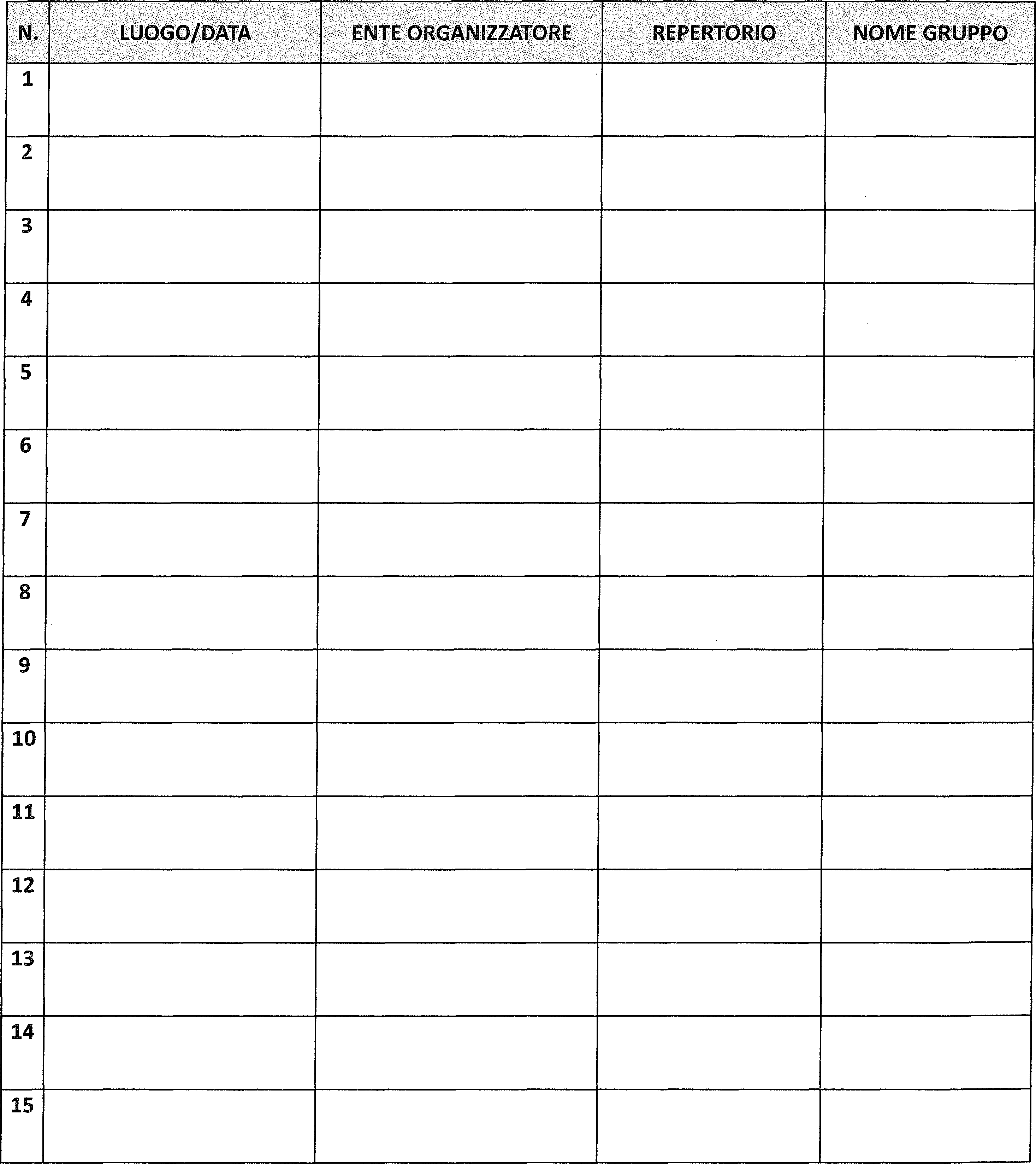 Firma del candidato2. Contratti con Enti Lirici e Teatri di Tradizione - Fondazioni — OrchestrePer una più ampia elencazione di titoli artistico-culturali e professionali, il presente allegato può essere fotocopiato secondo le esigenze del candidato.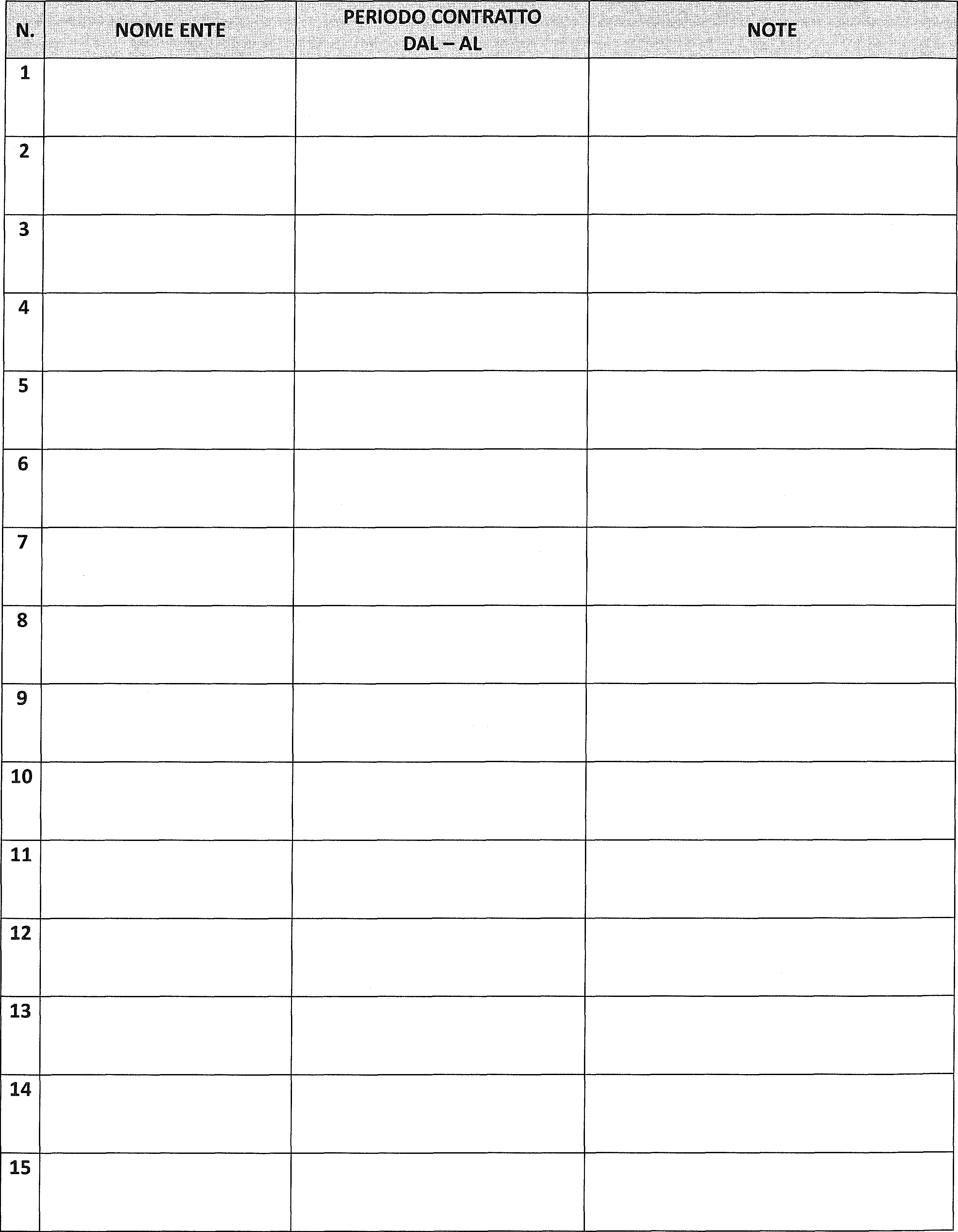 Firma del candidato3. Docenza in Master/Corsi 4. Produzioni Musicali e Pubblicazioni (composizioni, trascrizioni, incisioni, revisioni, metodi musicali ecc.) edita ed eseguita in pubblici concerti.Per una più ampia elencazione di titoli artistico-culturali e professionali, il presente allegato può essere fotocopiato secondo le esigenze del candidato.Firma del candidatoTITOLI ARTISTICO-CULTURALI E PROFESSIONALI  
(la somma di cui ai punti 1-2-3-4 deve dare al massimo 30 titoli) sti/accorr::agnanT2L.I o pianistico per cantanti: 1. Attività Concertistica /Attività Lirica Per una più ampia elencazione di titoli artistico- culturali e professionali, il presente allegato può essere fotocopiato secondo le esigenze del candidato.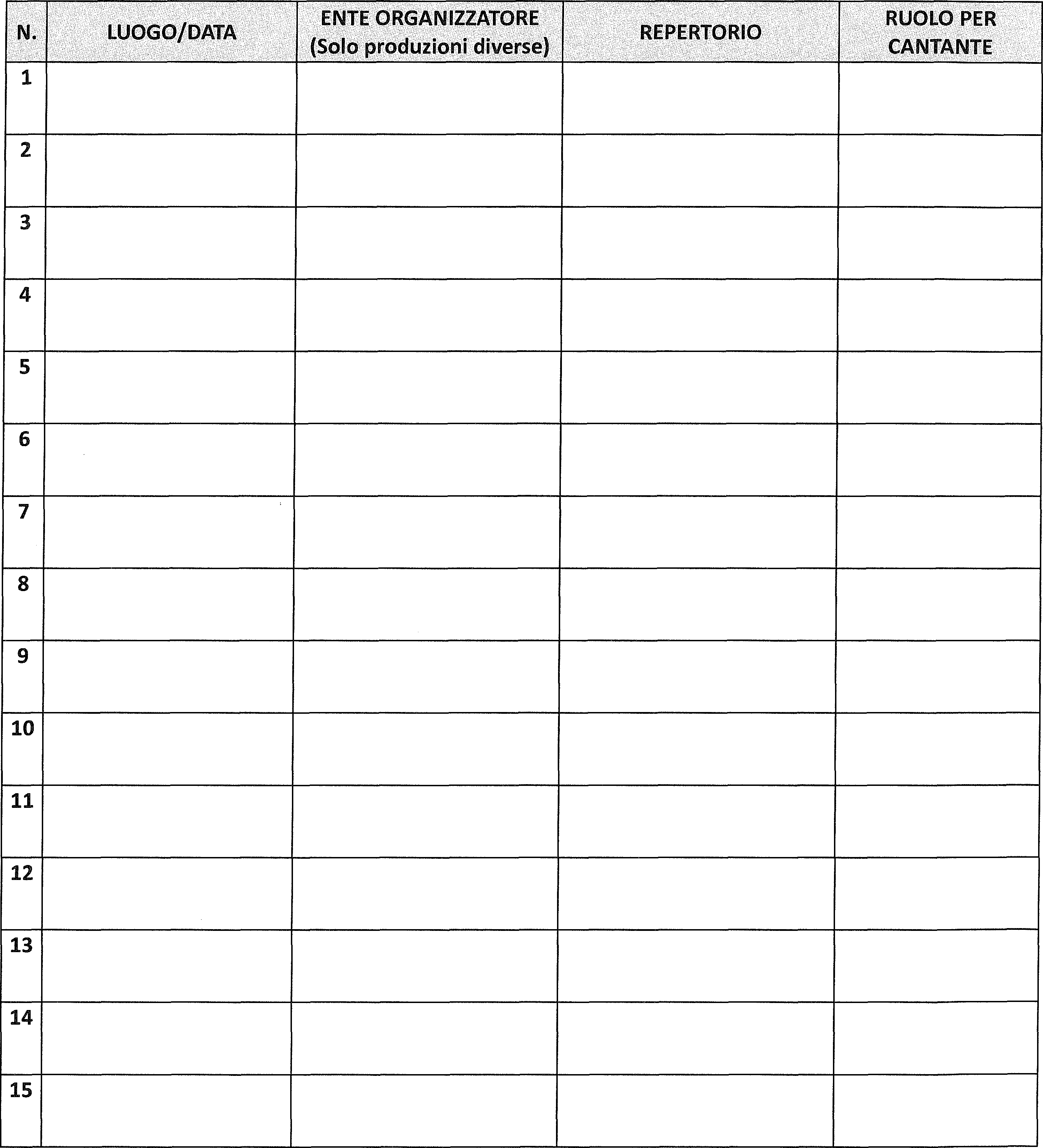 Firma del candidato2. Contratti con Enti Lirici - Teatri di Tradizione— Fondazioni — Orchestre e Associazioni concertistiche3. Docenza in Master/Corsi4. Produzioni Musicali - Pubblicazioni (composizioni, trascrizioni, incisioni, revisioni, metodi musicali ecc.) edita ed eseguita in pubblici concertiPer una più ampia elencazione di titoli artistico- culturali e professionali, il presente allegato può essere fotocopiato secondo le esigenze del candidato.Firma del candidatoTITOLI DI SERVIZIOA. TITOLI DI SERVIZIO AFAM PER LO STESSO SETTORE DISCIPLINARE CUI SI RIFERISCE LA GRADUATORIAServizio su posto in organico anche a tempo parziale o con contratti di collaborazione o di prestazione d'opera intellettuale prestato nei Conservatori o Istituti Musicali Pareggiati, per lo stesso Settore Disciplinare cui si riferisce la graduatoria ovvero per insegnamento affine nella denominazione e nei contenuti artistico — didattico- scientifici.Per ogni anno accademico il periodo di servizio prestato deve essere almeno di 16 giorni o di 30 ore. Per una più ampia elencazione, il presente allegato può essere fotocopiato secondo le esigenze del candidato.Firma del candidatoB. TITOLI DI SERVIZIO PRE-ACCADEMICO O NEI LICEI MUSICALI O NELLE SCUOLE MEDIE AD INDIRIZZO MUSICALE PER LO STESSO SETTORE DISCIPLINARE CUI SI RIFERISCE LA GRADUATORIAServizio su posto in organico anche a tempo parziale o servizio prestato con contratti di collaborazione o di prestazione d'opera intellettuale, purché stipulati a seguito di procedura selettiva pubblica, prestato nei Conservatori o Istituti Musicali Pareggiati o nei Licei musicali o nelle Scuole Medie ad indirizzo musicale per lo stesso Settore Disciplinare cui si riferisce la graduatoria ovvero per insegnamento affine nella denominazione e nei contenuti artistico — didattici — scientifici.Per ogni anno accademico il periodo di servizio prestato deve essere almeno di 16 giorni o di 30 ore. Per una più ampia elencazione il presente allegato può essere fotocopiato secondo le esigenze del candidato.Firma del candidatoC. TITOLI DI SERVIZIO PROPEDEUTICO PER LO STESSO SETTORE DISCIPLINARE CUI SI RIFERISCE LA GRADUATORIAServizio prestato con contratti di collaborazione o di prestazione d'opera intellettuale di almeno 30 ore, purché stipulati a seguito di procedura selettiva pubblica, prestato nei Conservatori o Istituti Musicali Pareggiati per lo stesso Settore Disciplinare cui si riferisce la graduatoria ovvero per insegnamento affine nella denominazione e nei contenuti artistico — didattici — scientifici.Per una più ampia elencazione il presente allegato può essere fotocopiato secondo le esigenze del candidato.Firma del candidatoD. TITOLI DI SERVIZIO SOLO PER INSEGNAMENTO AFAM — PRE-ACCADEMICO — O LICEO MUSICALE O SCUOLA MEDIA AD INDIRIZZO MUSICALE o PROPEDEUTICO PER SETTORE DISCIPLINARE DIVERSO DA QUELLO CUI SI RIFERISCE LA GRADUATORIAServizio prestato su posto in organico anche a tempo parziale o con contratti di collaborazione o di prestazione d'opera intellettuale, purché stipulati a seguito di procedura selettiva pubblica, prestato nei Conservatori o Istituti Musicali Pareggiati o nei Licei Musicali o nelle Scuole Medie ad indirizzo musicale per Settore Disciplinare diverso da quello cui si riferisce la graduatoria o non affine nella denominazione e nei contenuti artistico —didattici —scientifici.Per ogni anno accademico il periodo di servizio prestato deve essere almeno di 16 giorni o di almeno 30 ore.Per una più ampia elencazione il presente allegato può essere fotocopiato secondo le esigenze del candidato.Firma del candidatoAUTORIZZAZIONE TRATTAMENTO DEI DATIIl sottoscritto autorizza l'Istituto al trattamento dei dati contenuti in questa dichiarazione per le finalità istituzionali e nei limiti stabiliti dal D. Lgs. 196/2003 e successive modifiche.Dichiara inoltre di essere in possesso della documentazione originale relativa ai titoli dichiarati.Dichiaradi non avere altri rapporti di collaborazione o di dipendenzadi avere altri rapporti di collaborazione o di dipendenza presso altre istituzioni AFAM o altri istitutipubblici o privati presso	con un impegno orario settimanale di ore	Luogo e data,	FIRMAESPERIENZA LAVORATIVADate (da — a)Nome e indirizzo del datore di lavoroTipo di azienda o settoreTipo di impiegoPrincipali mansioni e responsabilitàISTRUZIONE E FORMAZIONE[ Iniziare con le informazioni più recenti ed elencare separatamente ciascun impiego pertinente ricoperto. ]DATA	TIPO DI PRODUZIONE - EDITORE12345678910DATA	TIPO DI PRODUZIONE/ EDITORE12345